Associated Student Government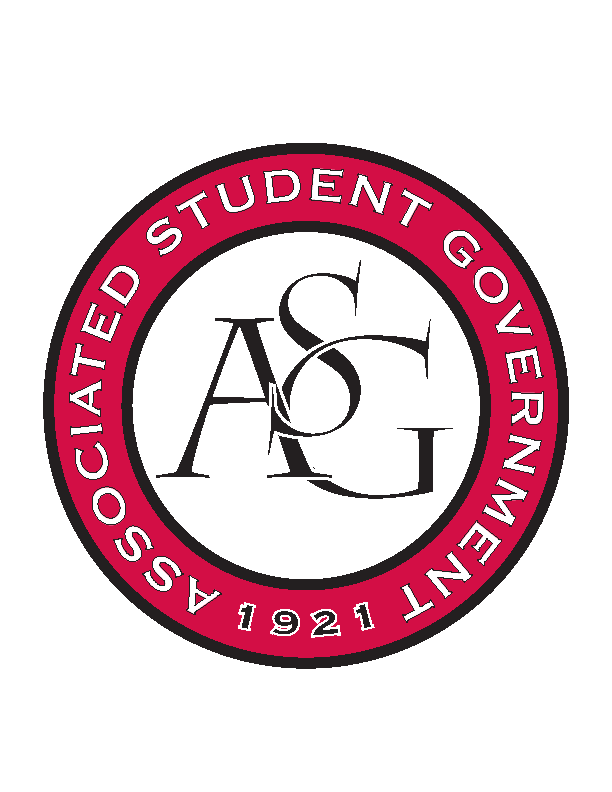 Office of Financial Affairs Meeting MinutesOctober 17th, 2018Call To Order Roll Call Adam CorralColin GonzalezEmily RicheyNickKirsten JamesAlexisMadeline BrownPloy PleetissamuthSofia HadleyWilliam NeelySallyZachary KeatingProxiesAlexis ValdesBrittany FulmerNot hereNicholas FosterSally GairhanApproval of the MinutesAppealsAudit ReportsNick Foster – Chinese Students and Scholars AssociationColin Gonzalez – Chinese Students and Scholars Association Kirsten James – Razorback Booster ClubOld BusinessPanamanian Students OrganizationWhere will the uplighting be? Are you relying solely on the uplighting to light the performance?What is the significance of the flowers?Motion to cut flowers—minus $240Approved to cut (8-0)Approved (8-0)Chi AlphaMotion to decrease budget to $1600 ($50/30 students)Approved to cut (9-0)oSTEM at the University of ArkansasApproved (9-0)Students for a Free Tibet Approved (9-0)International Students OrganizationApproved (9-0)Stand Up for Reproductive Rights and Gender EquityApproved (9-0)UARK Music Performers Producers and ProfessionalsMotion to change the hotel rooms from one room for two days to two rooms from one night Approved (9-0)Motion to cut per diem to $46 (one day)Approved (9-0)Motion to cut the equipment Motion denied (6-3)Approved (9-0)Biology Graduate Student AssociationApproved (9-0)Millicent Nkirote Gikunda – Individual Conference Approved (9-0)New BusinessElectrochemical Society - University of Arkansas student chapterCan you buy your sodas from Walmart?Approved (9-0)Biology ClubWill you have an educational discussion before/after the movie?Can you provide a quote for the film rights?Approved (9-0)Japanese Student AssociationWhere are the miscellaneous purchases coming from?Approved (9-0)Vietnamese Student AssociationIn what way is the painting culturally relevant? (brushes)Could leftover brushes be potentially donated to the RSO office spaceMotion to cut the “Dong Ho Painting”Motion approved (9-0)Lines 194 and 195 Approved (9-0)Inspirational ChoraleWill the event be ticketed?How will this event be educational?How will you educate the audience on the music? Will you have an educational discussion?Approved (9-0)Graduate Society of Women Engineers at the University of ArkansasIneligible for funding because they have already requested during this round Line 33-40Denied (0-9)Black Law Students AssociationLate for early bird Denied (1-8)Walton College Finance AssociationLate2 liters?Denied (0-9)AnnouncementsDo your audits!Standing rules meeting next weekJournalism in the Fake News Era—October 18thHomecoming Parade—October 19thDebate for the Senate Race—October 23rd at 7:00ASG All Call—October 23rd at 5:00Diversity Town Hall—October 24thHotdogs with Head Hogs—October 25thLighting Survey—October 30thMake a Difference Day—November 3rd Adjournment 